Publicado en Valencia el 23/07/2018 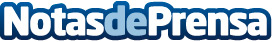 Low Cost Pizza inaugura nuevo establecimiento franquiciado en ValenciaLow Cost Pizza, concepto de hostelería basado en pizzas elaboradas artesanalmente a precios imbatibles, continúa con su expansión en franquicia con la apertura de un nuevo establecimientoDatos de contacto:Laura AcostaCoordinadora de Marketing de Tormo Franquicias Consulting911 592 558Nota de prensa publicada en: https://www.notasdeprensa.es/low-cost-pizza-inaugura-nuevo-establecimiento Categorias: Franquicias Gastronomía Valencia Eventos Restauración http://www.notasdeprensa.es